БАШҠОРТОСТАН РЕСПУБЛИКАҺЫ                                      РЕСПУБЛИка БАШКОРТОСТАН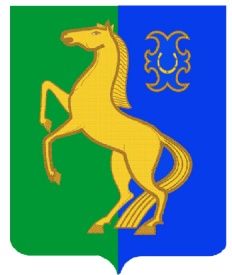             ЙƏРМƏКƏЙ районы                                                       совет сельского поселения        муниципаль РАЙОНЫның                                                  спартакский сельсовет                              СПАРТАК АУЫЛ СОВЕТЫ                                                     МУНИЦИПАЛЬНОГО РАЙОНА            ауыл БИЛƏмƏҺе советы                                                       ЕРМЕКЕЕВСКий РАЙОН452182, Спартак ауыл, Клуб урамы, 4                                              452182, с. Спартак, ул. Клубная, 4    Тел. (34741) 2-12-71                                                                                    Тел. (34741) 2-12-71       Тел. (34741) 2-12-71,факс 2-12-71                                                                  Тел. (34741) 2-12-71,факс 2-12-71       е-mail: spartak_selsovet@maiI.ru                                                                      е-mail: spartak_selsovet@maiI.ru                                           ҠАРАР                                    № 9                    РЕШЕНИЕ                                                                      « 18 »  сентябрь 2019 й.	                                              «18 »  сентября  2019 г.           Об избрании состава Постоянной комиссии по  развитию       предпринимательства, земельным вопросам, благоустройству и                                                                экологии  Совета  сельского поселения     Спартакский  сельсовет муниципального              района Ермекеевский район     Республики Башкортостан  В соответствии со статьей 15 Регламента Совета сельского поселения Спартакский сельсовет муниципального района Ермекеевский район Республики Башкортостан Совет сельского поселения Спартакский сельсовет муниципального района Ермекеевский  район Республики Башкортостан решил:Сформировать Постоянную комиссию  по развитию предпринимательства, земельным вопросам, благоустройству и  экологии  в количестве 3-х  депутатов.Избрать в состав Постоянной комиссии  по развитию предпринимательства, земельным вопросам, благоустройству и  экологии  следующих депутатов Совета:1.Козлова Ольга Михайловна - избирательный округ № 5;2.Валиахметова Рубика Барьялаевна - избирательный округ № 1;3.Мухаметзянов Ильмир Сулейманович - избирательный округ № 9.Глава сельского поселения  Спартакский сельсоветмуниципального района  Ермекеевский  районРеспублики Башкортостан                                                         Ф.Х. Гафурова                                    